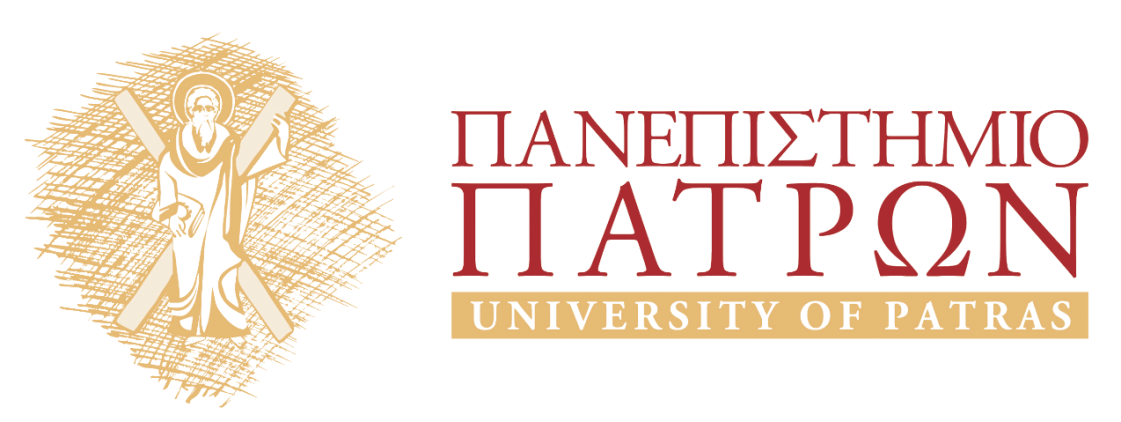 ΑριστοτέληςΕνότητα 9: Επιστημονική γνώση: θεωρητική και πρακτικήΣτασινός ΣταυριανέαςΤμήμα Φιλοσοφίας 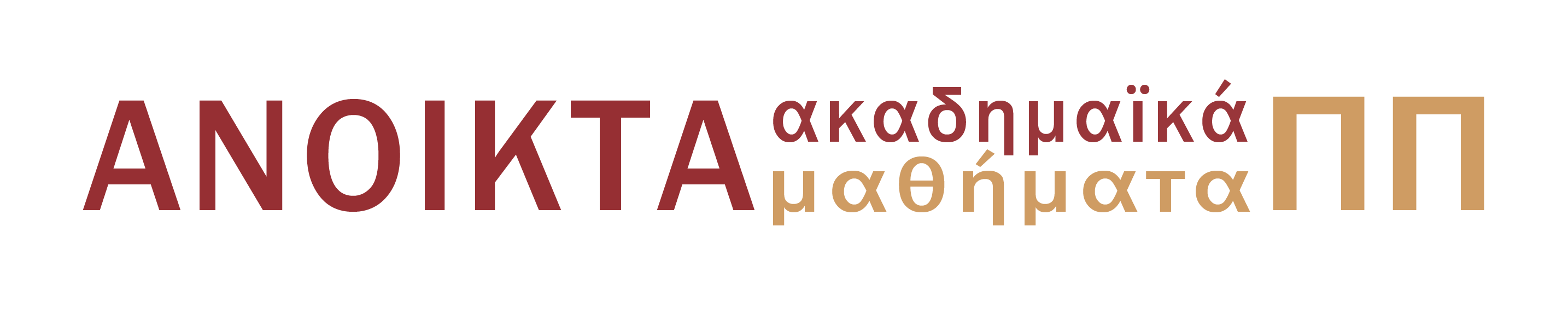 1.	Σκοποί ενότητας	22.	Γνώση του ότι και γνώση του διότι	23.	Η ανωτερότητα της θεωρητικής έναντι της πρακτικής γνώσης	2Σκοποί ενότηταςΣκοπός της ενότητας είναι να εξηγήσει: (α) τη διάκριση δύο τύπων γνώσης: γνώση του ότι και του διότι και πως οι συλλογισμοί είναι χρήσιμοι για τη δεύτερη(β) Να οριοθετηθεί η διαφορά, για τον Αριστοτέλη, πρακτικών και θεωρητικών επιστημονικών γνώσεωνΓνώση του ότι και γνώση του διότιΟ Αριστοτέλης διακρίνει δύο είδη γνώσης: (α) Τη γνώση του ότι (κάτι ισχύει). Π.χ. τη γνώση ότι η ανθοφορία συμβαινει την άνοιξη. Η αισθητηριακή αντίληψη μας παρέχει για παράδειγμα γνώση του ότι. Η γνώση του ότι κάτι ισχύει, ωστόσο, δεν είναι αρκετή για να έχουμε επιστημονική γνώση ενός φαινομένου. Εκείνο που αναζητάμε όταν προσπαθούμε να κατανοήσουμε να γνώρίσουμε κάτι, οτιδήποπτε είναι η γνώση της αιτίας που προκαλεί ή εξηγεί μια κατάσταση, ένα φαινόμενο κτλ.(β) Τη γνώση του διότι (του γιατί κάτι ισχύει). Π.χ. Γιατί τα λουλούδια ανθίζουν την άνοιξη. Η γνώση του διότι είναι η γνώση της αιτίας ή των αιτίων που εξηγούν ένα φαινόμενο. Η γνώση του διότι σε κάποιες επιστήμες έχει πρακτική αξία, σε άλλες έχει θεωρητική αξία, δηλαδή ο σκοπός μας είναι η γνώση αυτή καθεαυτή (π.χ. στα μαθηματικά). Η ανωτερότητα της θεωρητικής έναντι της πρακτικής γνώσης Η γνώση του διότι σε κάποιες επιστήμες έχει πρακτική αξία, π.χ. στην πολιτική επιστήμη ή στην οικονομική επιστήμη, ή στην ιατρική. Αναζητούμε την εξήγηση επειδή αυτή θα μας είναι χρήσιμη σε έναν σκοπό έτερο από την απόκτηση της ίδιας της γνώσης. Σε άλλες επιστήμες εν αντιθέσει η γνώση δεν έχει πρακτική αξία αλλά αξία αυτή καθεαυτή. Έχει θα λέγαμε θεωρητική αξία, δηλαδή ο σκοπός μας είναι η γνώση αυτή καθεαυτή (π.χ. στα μαθηματικά). Για τον Αριστοτέλη εάν η γνώση σε κάποιο πεδίο έχει πρακτική αξία, τότε η γνώση αυτή εξυπηρετεί, καθορίζεται και περιορίζεται από έναν εξωτερικό πρακτικό σκοπό. Η γνώση όμως που έχει θεωρητική αξία είναι αυτοσκοπός, επομένως δεν έχει κάποιον εξωτερικό περιορισμό, και άρα οι επιστήμες που κατευθύνονται προς μια τέτοιου είδους γνώση είναι με μία έννοια ελεύθερες και ανώτερες από τις άλλες. Σημείωμα ΑναφοράςCopyright Πανεπιστήμιο Πατρών, Στασινός Σταυριανέας, 2015. «Αριστοτέλης: Ενότητα 9 Επιστημονική γνώση: θεωρητική και πρακτική Ό﷽﷽﷽﷽﷽﷽﷽﷽ι κατηγορεκε ο ΣωκρΌ﷽﷽﷽﷽﷽﷽﷽﷽ι κατηγορεκε ο Σωκρ». Έκδοση: 1.0. Πάτρα 2015. Διαθέσιμο από τη δικτυακή διεύθυνση: https://eclass.upatras.gr/courses/PHIL1803/Σημείωμα ΑδειοδότησηςΤο παρόν υλικό διατίθεται με τους όρους της άδειας χρήσης Creative Commons Αναφορά, Μη Εμπορική Χρήση Παρόμοια Διανομή 4.0 [1] ή μεταγενέστερη, Διεθνής Έκδοση.   Εξαιρούνται τα αυτοτελή έργα τρίτων π.χ. φωτογραφίες, διαγράμματα κ.λ.π.,  τα οποία εμπεριέχονται σε αυτό και τα οποία αναφέρονται μαζί με τους όρους χρήσης τους στο «Σημείωμα Χρήσης Έργων Τρίτων».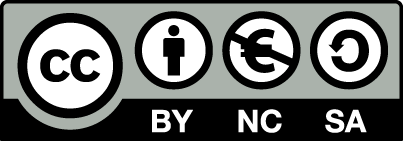 [1] http://creativecommons.org/licenses/by-nc-sa/4.0/ Ως Μη Εμπορική ορίζεται η χρήση:που δεν περιλαμβάνει άμεσο ή έμμεσο οικονομικό όφελος από την χρήση του έργου, για το διανομέα του έργου και αδειοδόχοπου δεν περιλαμβάνει οικονομική συναλλαγή ως προϋπόθεση για τη χρήση ή πρόσβαση στο έργοπου δεν προσπορίζει στο διανομέα του έργου και αδειοδόχο έμμεσο οικονομικό όφελος (π.χ. διαφημίσεις) από την προβολή του έργου σε διαδικτυακό τόποΟ δικαιούχος μπορεί να παρέχει στον αδειοδόχο ξεχωριστή άδεια να χρησιμοποιεί το έργο για εμπορική χρήση, εφόσον αυτό του ζητηθεί.Διατήρηση ΣημειωμάτωνΟποιαδήποτε αναπαραγωγή ή διασκευή του υλικού θα πρέπει να συμπεριλαμβάνει:το Σημείωμα Αναφοράςτο Σημείωμα Αδειοδότησηςτη δήλωση Διατήρησης Σημειωμάτων το Σημείωμα Χρήσης Έργων Τρίτων (εφόσον υπάρχει)μαζί με τους συνοδευόμενους υπερσυνδέσμους.ΧρηματοδότησηΤο παρόν εκπαιδευτικό υλικό έχει αναπτυχθεί στo πλαίσιo του εκπαιδευτικού έργου του διδάσκοντα.Το έργο «Ανοικτά Ακαδημαϊκά Μαθήματα στο Πανεπιστήμιο Πατρών» έχει χρηματοδοτήσει μόνο τη αναδιαμόρφωση του εκπαιδευτικού υλικού. Το έργο υλοποιείται στο πλαίσιο του Επιχειρησιακού Προγράμματος «Εκπαίδευση και Δια Βίου Μάθηση» και συγχρηματοδοτείται από την Ευρωπαϊκή Ένωση (Ευρωπαϊκό Κοινωνικό Ταμείο) και από εθνικούς πόρους.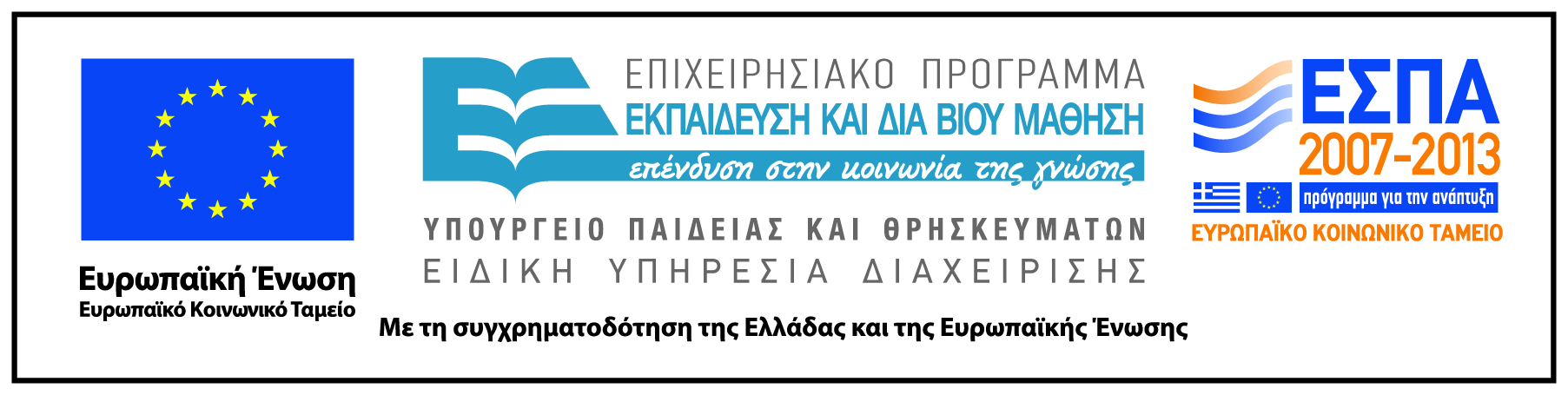 